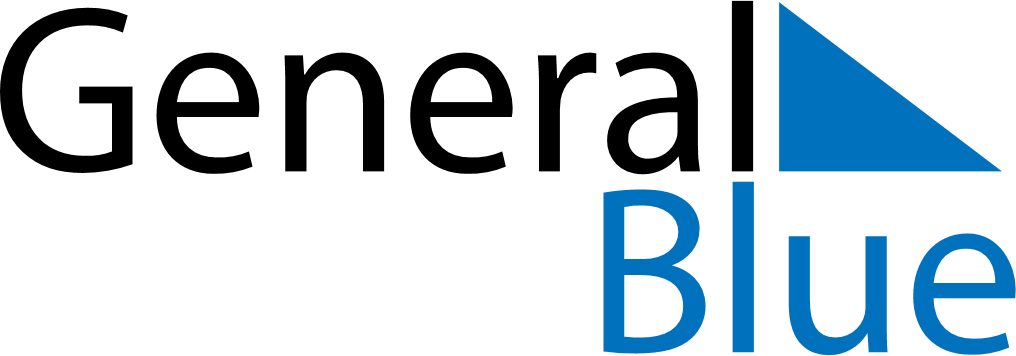 January 2024January 2024January 2024January 2024January 2024January 2024Yichun, Heilongjiang, ChinaYichun, Heilongjiang, ChinaYichun, Heilongjiang, ChinaYichun, Heilongjiang, ChinaYichun, Heilongjiang, ChinaYichun, Heilongjiang, ChinaSunday Monday Tuesday Wednesday Thursday Friday Saturday 1 2 3 4 5 6 Sunrise: 7:13 AM Sunset: 3:41 PM Daylight: 8 hours and 28 minutes. Sunrise: 7:13 AM Sunset: 3:42 PM Daylight: 8 hours and 29 minutes. Sunrise: 7:13 AM Sunset: 3:43 PM Daylight: 8 hours and 30 minutes. Sunrise: 7:13 AM Sunset: 3:44 PM Daylight: 8 hours and 31 minutes. Sunrise: 7:12 AM Sunset: 3:45 PM Daylight: 8 hours and 32 minutes. Sunrise: 7:12 AM Sunset: 3:47 PM Daylight: 8 hours and 34 minutes. 7 8 9 10 11 12 13 Sunrise: 7:12 AM Sunset: 3:48 PM Daylight: 8 hours and 35 minutes. Sunrise: 7:12 AM Sunset: 3:49 PM Daylight: 8 hours and 37 minutes. Sunrise: 7:11 AM Sunset: 3:50 PM Daylight: 8 hours and 38 minutes. Sunrise: 7:11 AM Sunset: 3:51 PM Daylight: 8 hours and 40 minutes. Sunrise: 7:11 AM Sunset: 3:52 PM Daylight: 8 hours and 41 minutes. Sunrise: 7:10 AM Sunset: 3:54 PM Daylight: 8 hours and 43 minutes. Sunrise: 7:10 AM Sunset: 3:55 PM Daylight: 8 hours and 45 minutes. 14 15 16 17 18 19 20 Sunrise: 7:09 AM Sunset: 3:56 PM Daylight: 8 hours and 47 minutes. Sunrise: 7:09 AM Sunset: 3:58 PM Daylight: 8 hours and 49 minutes. Sunrise: 7:08 AM Sunset: 3:59 PM Daylight: 8 hours and 51 minutes. Sunrise: 7:07 AM Sunset: 4:00 PM Daylight: 8 hours and 53 minutes. Sunrise: 7:06 AM Sunset: 4:02 PM Daylight: 8 hours and 55 minutes. Sunrise: 7:06 AM Sunset: 4:03 PM Daylight: 8 hours and 57 minutes. Sunrise: 7:05 AM Sunset: 4:05 PM Daylight: 8 hours and 59 minutes. 21 22 23 24 25 26 27 Sunrise: 7:04 AM Sunset: 4:06 PM Daylight: 9 hours and 2 minutes. Sunrise: 7:03 AM Sunset: 4:07 PM Daylight: 9 hours and 4 minutes. Sunrise: 7:02 AM Sunset: 4:09 PM Daylight: 9 hours and 6 minutes. Sunrise: 7:01 AM Sunset: 4:10 PM Daylight: 9 hours and 9 minutes. Sunrise: 7:00 AM Sunset: 4:12 PM Daylight: 9 hours and 11 minutes. Sunrise: 6:59 AM Sunset: 4:13 PM Daylight: 9 hours and 14 minutes. Sunrise: 6:58 AM Sunset: 4:15 PM Daylight: 9 hours and 16 minutes. 28 29 30 31 Sunrise: 6:57 AM Sunset: 4:17 PM Daylight: 9 hours and 19 minutes. Sunrise: 6:56 AM Sunset: 4:18 PM Daylight: 9 hours and 22 minutes. Sunrise: 6:55 AM Sunset: 4:20 PM Daylight: 9 hours and 25 minutes. Sunrise: 6:53 AM Sunset: 4:21 PM Daylight: 9 hours and 27 minutes. 